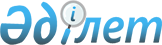 О восстановлении платежеспособности и банкротстве граждан Республики КазахстанЗакон Республики Казахстан от 30 декабря 2022 года № 178-VII ЗРК.
      Примечание ИЗПИ! Порядок введения в действие настоящего Закона см. ст. 53     
      Вниманию пользователей! Для удобства пользования ИЗПИ создано СОДЕРЖАНИЕ   
      Настоящий Закон регулирует общественные отношения, возникающие при неплатежеспособности гражданина Республики Казахстан, устанавливает основания для применения процедуры восстановления платежеспособности, а также процедуры внесудебного и судебного банкротства, порядок и условия их проведения. Глава 1. ОБЩИЕ ПОЛОЖЕНИЯСтатья 1.Основные понятия, используемые в настоящем Законе
      В настоящем Законе используются следующие основные понятия:
      1) текущие расходы – расходы гражданина, возникшие после даты принятия судом заявления о применении процедуры восстановления платежеспособности или судебного банкротства, в том числе вознаграждение финансового управляющего;
      2) преднамеренное банкротство – действия гражданина Республики Казахстан, совершенные в личных интересах с целью уклонения от исполнения обязательств перед кредиторами путем отчуждения, сокрытия или уничтожения имущества в течение трех лет до применения процедур внесудебного или судебного банкротства;
      3) банкрот – должник, в отношении которого завершена процедура внесудебного банкротства или вступило в законную силу решение суда о завершении процедуры судебного банкротства;
      4) должник – гражданин Республики Казахстан, неплатежеспособность которого является основанием для применения процедур восстановления платежеспособности, а также внесудебного и судебного банкротства;
      5) имущественная масса должника – имущество должника, на которое может быть обращено взыскание в процедуре судебного банкротства;
      6) мировое соглашение – процедура, применяемая на любой стадии процедуры судебного банкротства в целях ее прекращения путем заключения соглашения между должником и кредиторами, утверждаемого судом;
      7) кредитор – лицо, имеющее к должнику требования, возникающие из гражданско-правовых и (или) иных обязательств, в том числе по обязательству, исполнение которого обеспечено залогом имущества должника;
      8) реестр требований кредиторов – перечень требований кредиторов к должнику с указанием их размера, основания и даты возникновения;
      9) финансовый управляющий – лицо, осуществляющее деятельность в процедурах восстановления платежеспособности и судебного банкротства;
      10) процедура судебного банкротства – процедура, осуществляемая в отношении должника в судебном порядке с целью удовлетворения требований кредиторов за счет имущественной массы должника;
      11) процедура внесудебного банкротства – процедура, осуществляемая в отношении должника во внесудебном порядке с целью прекращения обязательств перед банками второго уровня, филиалами банка – нерезидента Республики Казахстан, организациями, осуществляющими отдельные виды банковских операций, организациями, осуществляющими микрофинансовую деятельность, или коллекторскими агентствами в соответствии с настоящим Законом;
      12) неплатежеспособность – неспособность должника в полном объеме выполнить денежные обязательства и иные требования денежного характера;
      13) план восстановления платежеспособности – документ, содержащий комплекс мероприятий, направленных на восстановление платежеспособности должника, с указанием сроков реализации;
      14) процедура восстановления платежеспособности – процедура, применяемая в судебном порядке, в рамках которой к должнику применяются финансовые, правовые и иные не противоречащие законодательству Республики Казахстан мероприятия, направленные на восстановление платежеспособности должника;
      15) уполномоченный орган – государственный орган, осуществляющий руководство в сфере государственного управления по восстановлению платежеспособности и банкротства граждан Республики Казахстан.Статья 2 Законодательство Республики Казахстан о восстановлении неплатежеспособности и банкротстве граждан Республики Казахстан
      1. Законодательство Республики Казахстан о восстановлении платежеспособности и банкротстве граждан Республики Казахстан основывается на Конституции Республики Казахстан и состоит из Гражданского кодекса Республики Казахстан, настоящего Закона и иных нормативных правовых актов.
      2. Если международным договором, ратифицированным Республикой Казахстан, установлены иные правила, чем те, которые содержатся в настоящем Законе, то применяются правила международного договора.Статья 3. Сфера действия настоящего Закона
      1. Настоящий Закон применяется к отношениям, возникающим в связи с неплатежеспособностью гражданина Республики Казахстан, не зарегистрированного в качестве индивидуального предпринимателя.
      2. Отношения, возникающие у индивидуальных предпринимателей в связи с неспособностью удовлетворить в полном объеме требования кредиторов, регулируются законодательством Республики Казахстан о реабилитации и банкротстве.
      3. Суд рассматривает заявления о применении процедуры восстановления платежеспособности и процедуры судебного банкротства, а также заключении мирового соглашения по общим правилам гражданского судопроизводства с особенностями, установленными настоящим Законом.Статья 4. Принципы применения к гражданам процедуры восстановления платежеспособности, а также процедуры внесудебного и судебного банкротства
      Применение к гражданам процедуры восстановления платежеспособности, а также процедуры внесудебного и судебного банкротства основывается на принципах:
      1) законности;
      2) справедливости;
      3) публичности и открытости;
      4) государственного регулирования;
      5) добросовестности граждан;
      6) наступления последствий.Статья 5. Основания для подачи заявления о применении процедуры внесудебного банкротства
      1. Основаниями для подачи в уполномоченный орган заявления о применении процедуры внесудебного банкротства являются наличие обязательств, не превышающих 1600-кратного размера месячного расчетного показателя, установленного законом о республиканском бюджете и действующего на дату подачи заявления, и соответствие в совокупности следующим условиям:
      1) отсутствие на праве собственности имущества, включая имущество, находящееся в общей собственности;
      2) по обязательствам перед кредиторами, указанными в заявлении, отсутствует погашение в течение двенадцати последовательных месяцев на дату подачи такого заявления;
      3) в отношении должника проведены процедуры по урегулированию и (или) взысканию неисполненных обязательств по договору банковского займа и (или) договору о предоставлении микрокредита в соответствии с законами Республики Казахстан "О банках и банковской деятельности в Республике Казахстан" и "О микрофинансовой деятельности".
      Меры по проведению урегулирования и (или) взыскания задолженности, указанные в настоящем подпункте, необходимо провести в сроки, не превышающие восемнадцати месяцев с момента возникновения просроченной задолженности;
      4) неприменение процедуры внесудебного или судебного банкротства в течение семи лет на дату подачи заявления.
      2. Несмотря на положение подпункта 2) пункта 1 настоящей статьи, должник вправе подать заявление, если он является получателем государственной адресной социальной помощи в течение шести месяцев, предшествующих дате подачи заявления.
      3. Несмотря на положения пункта 1 настоящей статьи, должник вправе подать заявление, если срок неисполнения обязательств составляет свыше пяти лет на дату подачи заявления.Статья 6. Основания для подачи заявления о применении процедуры восстановления платежеспособности или судебного банкротства
      1. Основаниями для подачи заявления в суд о применении процедуры восстановления платежеспособности или судебного банкротства являются наличие обязательств, превышающих 1600-кратный размер месячного расчетного показателя, установленного законом о республиканском бюджете и действующего на дату подачи заявления, и соответствие следующим условиям:
      1) по обязательствам перед кредиторами отсутствует погашение в течение двенадцати последовательных месяцев на дату подачи такого заявления;
      2) в отношении должника проведены процедуры по урегулированию и (или) взысканию неисполненных обязательств по договору банковского займа и (или) договору о предоставлении микрокредита в соответствии с законами Республики Казахстан "О банках и банковской деятельности в Республике Казахстан" и "О микрофинансовой деятельности".
      Меры по проведению урегулирования и (или) взыскания задолженности, указанные в настоящем подпункте, необходимо провести в сроки, не превышающие восемнадцати месяцев с момента возникновения просроченной задолженности;
      3) отсутствует факт применения процедуры внесудебного или судебного банкротства в течение семи лет на дату подачи заявления.
      2. Должник, размер всех обязательств которого (в том числе срок исполнения которых не наступил) не превышает стоимости принадлежащего ему имущества, вправе обратиться в суд только с заявлением о применении процедуры восстановления платежеспособности.
      3. Положение пункта 1 настоящей статьи в части размера обязательств должника не применяется, если кредитором является:
      физическое лицо;
      юридическое лицо, в том числе кредитор по процедуре внесудебного банкротства, в отношении которого должник не соответствует условию, предусмотренному подпунктом 1) пункта 1 статьи 5 настоящего Закона.Статья 7. Полномочия должника в процедурах восстановления платежеспособности, внесудебного или судебного банкротства
      1. Должник вправе:
      1) обращаться в уполномоченный орган с заявлением о применении процедуры внесудебного банкротства по основаниям, предусмотренным статьей 5 настоящего Закона;
      2) обращаться с заявлением в суд о применении процедуры восстановления платежеспособности или процедуры судебного банкротства по основаниям, предусмотренным статьей 6 настоящего Закона;
      3) совершать сделки по отчуждению своего имущества при условии соблюдения порядка, предусмотренного настоящим Законом;
      4) ежемесячно оставлять в свое распоряжение деньги в размере величины прожиточного минимума, установленной на соответствующий финансовый год законом о республиканском бюджете, на себя и нетрудоспособных членов семьи, состоящих на его иждивении, в процедуре восстановления платежеспособности.
      Размер денег, ежемесячно оставляемых должником в свое распоряжение, может увеличиваться кредиторами;
      5) иметь иные права, предусмотренные настоящим Законом, а также иными законами Республики Казахстан.
      2. Должник обязан:
      1) уведомить кредиторов об обращении с заявлением о применении процедур восстановления платежеспособности, внесудебного или судебного банкротства не позднее двух рабочих дней со дня подачи в установленном законодательством Республики Казахстан порядке такого заявления;
      2) обратиться в уполномоченный орган в письменной (бумажной и (или) электронной) форме через Государственную корпорацию "Правительство для граждан" с заявлением о прекращении процедуры внесудебного банкротства в случае, если в период проведения такой процедуры в его собственность поступило имущество или иным образом изменилось его имущественное положение, что позволяет ему полностью или более чем на тридцать процентов исполнить свои обязательства перед кредиторами, либо заключено соглашение с кредитором об урегулировании задолженности перед кредитором;
      3) принимать участие в разработке проекта плана восстановления платежеспособности;
      4) предоставлять уполномоченному органу, финансовому управляющему, а также кредиторам достоверную информацию о своем финансовом положении, имуществе и обязательствах на основании их письменного запроса не позднее десяти рабочих дней со дня его получения;
      5) оказывать содействие финансовому управляющему в получении им информации о своем финансовом положении, имуществе и обязательствах;
      6) выполнять требования финансового управляющего, указанные в настоящем Законе, и не препятствовать в осуществлении им своих полномочий;
      7) исполнять мероприятия плана восстановления платежеспособности;
      8) предоставлять кредитору (кредиторам) информацию о ходе исполнения плана восстановления платежеспособности в соответствии с пунктом 1 статьи 32 настоящего Закона;
      9) не принимать на себя новые денежные или имущественные обязательства, за исключением сделок, предусмотренных планом восстановления платежеспособности;
      10) в течение семи рабочих дней со дня наступления события уведомить кредиторов о том, что исполнение плана восстановления платежеспособности стало невозможным вследствие непреодолимой силы, то есть чрезвычайных и непредотвратимых при данных условиях обстоятельств (стихийные явления, военные действия, чрезвычайное положение и другие), либо по вине третьих лиц;
      11) обратиться в суд с ходатайством о завершении процедуры восстановления платежеспособности по окончании срока исполнения или при досрочном исполнении плана восстановления платежеспособности;
      12) передать имущественную массу в управление финансового управляющего в течение трех рабочих дней со дня вступления в законную силу одного из следующих решений суда:
      о применении процедуры судебного банкротства;
      о прекращении процедуры восстановления платежеспособности и применении процедуры судебного банкротства;
      13) выполнять иные обязанности, предусмотренные настоящим Законом и иными законами Республики Казахстан.Статья 8. Полномочия кредиторов в процедурах восстановления платежеспособности, внесудебного или судебного банкротства
      1. Кредитор вправе:
      1) заявлять свои требования к должнику в порядке и сроки, которые установлены настоящим Законом;
      2) получать от должника, финансового управляющего информацию, относящуюся к процедурам, предусмотренным настоящим Законом, а также достоверную информацию о финансовом положении должника, его имуществе и обязательствах;
      3) в процедуре восстановления платежеспособности рассматривать вопрос об увеличении размера денег, ежемесячно оставляемых должником в свое распоряжение;
      4) сообщать финансовому управляющему и суду о ставших известными обстоятельствах, являющихся основаниями для отказа в прекращении обязательств банкрота;
      5) подавать заявление в уполномоченный орган с целью проверки должника на предмет преднамеренного банкротства;
      6) иметь иные права, предусмотренные настоящим Законом и иными законами Республики Казахстан.
      2. Кредитор обязан:
      1) представлять финансовому управляющему документы, подтверждающие основание и размер его требований, при заявлении своих требований к должнику;
      2) предоставлять имеющуюся информацию о причинах возникновения неплатежеспособности должника, его финансовом положении, имуществе и обязательствах по запросу финансового управляющего не позднее десяти рабочих дней со дня получения запроса;
      3) рассмотреть проект плана восстановления платежеспособности и внести свои предложения и (или) замечания (при их наличии) в срок, установленный настоящим Законом;
      4) при рассмотрении проекта плана восстановления платежеспособности предложить один из инструментов реструктуризации задолженности, предусмотренных пунктом 2 статьи 29 настоящего Закона.
      Действие настоящего подпункта не распространяется на кредиторов по уплате алиментов, возмещению вреда, причиненного жизни или здоровью;
      5) выполнять иные обязанности, предусмотренные настоящим Законом и иными законами Республики Казахстан.
      3. Требования кредитора, не исполнившего обязанность, предусмотренную подпунктом 4) пункта 2 настоящей статьи, подлежат удовлетворению в порядке, предусмотренном пунктом 6 статьи 40 настоящего Закона.Статья 9. Полномочия уполномоченного органа
      Уполномоченный орган:
      1) утверждает форму заявления должника о применении процедуры внесудебного банкротства;
      2) утверждает форму заключения финансового управляющего;
      3) утверждает форму типового плана восстановления платежеспособности;
      4) утверждает форму заключения финансового управляющего о наличии или отсутствии оснований для прекращения обязательств банкрота;
      5) утверждает форму заключительного отчета финансового управляющего;
      6) рассматривает жалобы на действия (бездействие) финансового управляющего по нарушению процедур восстановления платежеспособности и судебного банкротства;
      7) ведет государственный электронный реестр разрешений и уведомлений по уведомлениям лиц о начале или прекращении деятельности финансовых управляющих;
      8) размещает на интернет-ресурсе уполномоченного органа сведения о направленных уведомлениях лиц о начале или прекращении деятельности финансовых управляющих, условиях направления таких уведомлений;
      9) размещает на интернет-ресурсе уполномоченного органа список граждан, в отношении которых применены, прекращены и завершены процедуры, предусмотренные настоящим Законом;
      10) запрашивает от государственных органов в пределах их компетенции, физических и юридических лиц информацию о должнике, его имуществе и обязательствах в рамках процедур восстановления платежеспособности, а также внесудебного и судебного банкротства с учетом требований, установленных законами Республики Казахстан, к порядку предоставления охраняемой законом тайны;
      11) предоставляет финансовому управляющему информацию о финансовом положении должника, его имуществе и обязательствах;
      12) осуществляет государственный контроль за деятельностью финансового управляющего в процедурах восстановления платежеспособности и судебного банкротства;
      13) разрабатывает и утверждает правила проведения мониторинга финансового состояния должника;
      14) назначает финансового управляющего;
      15) осуществляет иные полномочия, предусмотренные настоящим Законом, иными законами Республики Казахстан, актами Президента Республики Казахстан и Правительства Республики Казахстан.Статья 10. Государственный контроль за деятельностью финансового управляющего в процедурах восстановления платежеспособности и судебного банкротства
      1. Государственный контроль за деятельностью финансового управляющего в процедурах восстановления платежеспособности и судебного банкротства осуществляется в форме проверки и профилактического контроля.
      2. Порядок организации и проведения проверки и профилактического контроля с посещением субъекта контроля определяется Предпринимательским кодексом Республики Казахстан.
      Профилактический контроль без посещения субъекта контроля осуществляется в соответствии с Предпринимательским кодексом Республики Казахстан и настоящим Законом.Статья 11. Профилактический контроль без посещения субъекта контроля
      1. Целями профилактического контроля без посещения субъекта контроля являются своевременное пресечение, недопущение нарушений и предоставление права самостоятельного устранения субъектом контроля нарушений, выявленных уполномоченным органом.
      Субъектом контроля является финансовый управляющий.
      2. Способом проведения профилактического контроля без посещения субъекта контроля является сопоставление данных, полученных на основе изучения и анализа представленной субъектом контроля отчетности, сведений уполномоченных государственных органов, а также полученных из государственных информационных систем и электронных информационных ресурсов, и других документов и сведений о деятельности субъекта контроля.
      3. При выявлении нарушений по результатам профилактического контроля без посещения субъекта контроля направляется уведомление по форме, установленной уполномоченным органом, в срок не позднее пяти рабочих дней со дня выявления нарушений с обязательным разъяснением субъекту контроля порядка их устранения.
      Уведомление должно быть вручено субъекту контроля лично под роспись или иным способом, подтверждающим факты его отправки и получения.
      Уведомление, направленное одним из нижеперечисленных способов, считается врученным в следующих случаях:
      1) нарочно – с даты отметки в уведомлении о получении;
      2) электронным способом:
      с даты отправки уполномоченным органом на электронный адрес финансового управляющего, указанный в уведомлении о начале деятельности или изменении данных в уполномоченном органе;
      с даты доставки уведомления уполномоченным органом в веб-приложение интернет-ресурса уполномоченного органа и (или) специальное мобильное приложение.
      Данный способ распространяется на субъектов контроля, взаимодействующих с уполномоченным органом электронным способом в соответствии с законодательством Республики Казахстан об электронном документе и электронной цифровой подписи и (или) использующих специальное мобильное приложение.
      4. Уведомление об устранении нарушений, выявленных по результатам профилактического контроля без посещения субъекта контроля, должно быть исполнено в течение десяти рабочих дней со дня, следующего за днем его вручения.
      5. Субъект контроля при несогласии с нарушениями, указанными в уведомлении, вправе направить в уполномоченный орган возражение в течение пяти рабочих дней со дня, следующего за днем вручения уведомления.
      6. Неисполнение в установленный срок уведомления об устранении нарушений, выявленных по результатам профилактического контроля без посещения субъекта контроля, влечет назначение профилактического контроля с посещением субъекта контроля путем включения в полугодовой список проведения профилактического контроля с посещением субъекта контроля.
      7. Профилактический контроль без посещения субъекта контроля осуществляется ежеквартально.Статья 12. Конфиденциальность
      1. Уполномоченный орган и финансовый управляющий вправе запрашивать и получать сведения о финансовом положении должника, его имуществе и обязательствах за период до трех лет, предшествующих применению процедур, предусмотренных настоящим Законом, без получения согласия должника.
      2. Если иное не предусмотрено настоящей статьей, разглашение охраняемых законами Республики Казахстан сведений о должнике финансовым управляющим либо должностным лицом уполномоченного органа, которому они доверены или известны по службе или работе, а равно утрата документов, содержащих такие сведения, влекут ответственность, установленную законами Республики Казахстан.
      3. Передача уполномоченным органом или финансовым управляющим предоставленной им информации государственным органам в случаях, предусмотренных законами Республики Казахстан, не является разглашением конфиденциальной информации.
      4. При проведении процедур, предусмотренных настоящим Законом, не является конфиденциальной следующая информация о (об):
      1) финансовом управляющем;
      2) кредиторах;
      3) сумме требований, включенных в реестр требований кредиторов, и размере их удовлетворения в разрезе очередей;
      4) сроках проведения процедур;
      5) исполнении графика удовлетворения требований кредиторов;
      6) наличии жалоб на действия (бездействие) финансового управляющего и результатах их рассмотрения;
      7) привлечении финансового управляющего к административной ответственности по фактам выявленных правонарушений;
      8) основании прекращения процедур, предусмотренных настоящим Законом;
      9) судебных разбирательствах, инициированных уполномоченными на то лицами в рамках реализации прав, установленных настоящим Законом.Статья 13. Взаимодействие участников процедур восстановления платежеспособности, внесудебного или судебного банкротства
      Участники процедур восстановления платежеспособности, внесудебного или судебного банкротства вправе осуществлять взаимодействие любым не запрещенным законами Республики Казахстан способом, если иное не установлено настоящим Законом.
      При взаимодействии электронным способом участники процедур восстановления платежеспособности, внесудебного или судебного банкротства используют веб-приложение интернет-ресурса уполномоченного органа.Статья 14. Признание сделок должника недействительными и возврат имущества
      1. Сделки признаются недействительными, если они совершены должником или уполномоченным им лицом в течение трех лет до возбуждения дела о применении процедур восстановления платежеспособности и судебного банкротства, при наличии оснований, предусмотренных гражданским законодательством Республики Казахстан.
      2. При выявлении сделок, предусмотренных настоящей статьей, финансовый управляющий обязан, в том числе по ходатайству кредитора, выявившего сделку, в течение десяти рабочих дней со дня выявления обратиться в суд с заявлением о признании таких сделок недействительными.
      3. При признании сделки недействительной ответчик обязан возвратить все полученное по сделке, при невозможности возврата в натуре – возместить стоимость подлежащего возврату имущества, стоимость пользования имуществом, выполненных работ или оказанных услуг в деньгах, если иные последствия недействительности сделки не предусмотрены Гражданским кодексом или иными законами Республики Казахстан.
      При этом ответчик приобретает право требования к должнику, которое подлежит удовлетворению в соответствии с пунктом 4 статьи 40 настоящего Закона.
      4. При невозможности возврата имущества в связи с его утратой, порчей либо последующим его добросовестным приобретением третьими лицами или при безвозмездной передаче имущества первоначальные приобретатели истребуемого имущества несут ответственность перед должником по возмещению возникших убытков в связи с вышеперечисленными действиями в пределах стоимости утраченного, испорченного, переданного либо добросовестно приобретенного третьими лицами имущества.Статья 15. Финансовый управляющий
      1. Финансовым управляющим может выступать гражданин Республики Казахстан, уведомление которого о начале деятельности финансового управляющего включено в государственный электронный реестр разрешений и уведомлений в соответствии с законодательством Республики Казахстан о разрешениях и уведомлениях.
      2. Уведомление о начале деятельности финансового управляющего вправе подать:
      1) администратор, осуществляющий деятельность в соответствии с Законом Республики Казахстан "О реабилитации и банкротстве";
      2) профессиональный бухгалтер;
      3) аудитор;
      4) юридический консультант.
      3. Деятельность финансового управляющего не относится к предпринимательской деятельности, а также не является аудиторской деятельностью.
      4. К уведомлению о начале деятельности финансового управляющего прилагается сертификат профессионального бухгалтера в случае, если заявителем является лицо, указанное в подпункте 2) пункта 2 настоящей статьи.
      5. Лица, указанные в пункте 2 настоящей статьи, подают уведомление о начале деятельности финансового управляющего при следующих обстоятельствах:
      1) отсутствии сведений о состоянии на учете в организациях, оказывающих медицинскую помощь в области психического здоровья, по поводу психических, поведенческих расстройств (заболеваний), в том числе связанных с употреблением психоактивных веществ;
      2) отсутствии непогашенной или неснятой судимости;
      3) отсутствии сведений о признании судом недееспособным или ограниченно дееспособным.
      6. Финансовый управляющий не вправе осуществлять свои полномочия в случаях:
      1) наличия у него требований или обязательств к должнику или его кредиторам;
      2) если он является близким родственником, супругом (супругой), близким родственником супруга (супруги) должника или кредитора.
      7. При изменении данных, указанных в уведомлении о начале деятельности, финансовый управляющий обязан в течение десяти рабочих дней со дня изменения данных направить в уполномоченный орган уведомление об указанных изменениях.
      8. При прекращении деятельности финансовый управляющий обязан направить в уполномоченный орган в течение десяти рабочих дней с момента прекращения деятельности соответствующее уведомление.
      9. Уведомление финансового управляющего исключается уполномоченным органом из государственного электронного реестра разрешений и уведомлений в случаях:
      1) прекращения гражданства Республики Казахстан;
      2) непредставления документа, предусмотренного пунктом 5 настоящей статьи;
      3) выявления уполномоченным органом обстоятельств, предусмотренных пунктом 6 настоящей статьи;
      4) выявления по результатам проверки нарушений требований, установленных настоящим Законом и иными законами Республики Казахстан;
      5) прекращения уголовного дела либо освобождения от уголовной ответственности по основаниям, предусмотренным пунктами 3), 4), 9) и 12) части первой статьи 35 или частью первой статьи 36 Уголовно-процессуального кодекса Республики Казахстан;
      6) вступления в законную силу обвинительного приговора в отношении этого лица;
      7) постановки на учет в организациях, оказывающих медицинскую помощь в области психического здоровья, по поводу психических, поведенческих расстройств (заболеваний), в том числе связанных с употреблением психоактивных веществ;
      8) признания в судебном порядке недееспособным или ограниченно дееспособным;
      9) подачи финансовым управляющим уведомления о прекращении деятельности;
      10) прекращения деятельности или лишения права заниматься деятельностью администратора, профессионального бухгалтера, аудитора, юридического консультанта в соответствии с законами Республики Казахстан;
      11) смерти или объявления судом умершим либо признания безвестно отсутствующим.
      10. Исключение уведомления финансового управляющего из государственного электронного реестра разрешений и уведомлений осуществляется уполномоченным органом в течение пяти рабочих дней со дня выявления случаев, установленных пунктом 9 настоящей статьи.
      11. Уполномоченный орган в течение пяти рабочих дней со дня исключения уведомления из государственного электронного реестра разрешений и уведомлений направляет должнику и кредитору информацию об исключении финансового управляющего из такого реестра и о назначении нового финансового управляющего.
      12. Лицо, уведомление которого исключено уполномоченным органом из государственного электронного реестра разрешений и уведомлений, вправе повторно подать уведомление о начале деятельности финансового управляющего при условии устранения причин исключения, но не ранее чем через три года со дня исключения. Глава 2. ПРОЦЕДУРА ВНЕСУДЕБНОГО БАНКРОТСТВАСтатья 16. Заявление должника о применении процедуры внесудебного банкротства
      1. Должник подает заявление о применении процедуры внесудебного банкротства в письменной (бумажной и (или) электронной) форме через Государственную корпорацию "Правительство для граждан" по установленной форме.
      2. К заявлению должника о применении процедуры внесудебного банкротства прилагаются:
      1) список кредиторов с указанием их наименования, суммы задолженности, места нахождения;
      2) копия документа, подтверждающего принятие должником мер по проведению урегулирования и (или) взыскания задолженности по договору банковского займа и (или) договору о предоставлении микрокредита.
      Документами, подтверждающими проведение процедуры, указанной в настоящем подпункте, являются ответы банка второго уровня, филиала банка – нерезидента Республики Казахстан, организации, осуществляющей отдельные виды банковских операций, и (или) организации, осуществляющей микрофинансовую деятельность, об отказе в изменении условий договора банковского займа и (или) договора о предоставлении микрокредита с указанием мотивированного обоснования причин.
      В случае непредставления банком второго уровня, филиалом банка – нерезидента Республики Казахстан, организацией, осуществляющей отдельные виды банковских операций, и (или) организацией, осуществляющей микрофинансовую деятельность, ответа на заявление должника документом, подтверждающим проведение процедуры, предусмотренной настоящим подпунктом, является копия заявления должника или подтверждение о направлении заявления в электронном формате.
      3. При соответствии должника обстоятельствам, предусмотренным статьей 5 настоящего Закона, уполномоченным органом сведения о должнике в течение пятнадцати рабочих дней размещаются на веб-портале "электронного правительства".
      4. При несоответствии должника обстоятельствам, предусмотренным статьей 5 настоящего Закона, уполномоченным органом в течение пятнадцати рабочих дней представляется уведомление об отказе в применении процедуры внесудебного банкротства в форме, установленной уполномоченным органом.
      5. Повторно заявление о применении процедуры внесудебного банкротства должник вправе подать после исключения оснований, явившихся причиной отказа в применении процедуры внесудебного банкротства, но не ранее чем через три месяца после даты получения отказа.Статья 17. Применение процедуры внесудебного банкротства
      1. Срок проведения уполномоченным органом процедуры внесудебного банкротства составляет шесть месяцев со дня размещения на веб-портале "электронного правительства" сведений о должнике.
      2. Со дня размещения на веб-портале "электронного правительства" сведений о должнике наступают следующие последствия:
      1) считаются истекшими сроки долговых обязательств должника перед кредиторами, указанными в заявлении о применении процедуры внесудебного банкротства;
      2) запрещается требовать от должника исполнения обязательств кредиторами, указанными в заявлении о применении процедуры внесудебного банкротства;
      3) прекращается начисление неустойки (пени, штрафов) и вознаграждения по всем видам задолженности должника перед кредиторами, указанными в заявлении о применении процедуры внесудебного банкротства;
      4) должнику запрещается принимать на себя новые денежные или имущественные обязательства (кроме получения микрокредитов ломбардов);
      5) считается предоставленным согласие должника на получение уполномоченным органом информации об его имуществе, включая общее совместное имущество, от государственных органов и иных органов и организаций за период до трех лет, предшествующих применению процедуры внесудебного банкротства;
      6) не допускается взыскание денег с банковских счетов должника в счет удовлетворения требований кредиторов;
      7) приостанавливается исполнение решений судов о взыскании долга.Статья 18. Прекращение процедуры внесудебного банкротства
      1. Процедура внесудебного банкротства прекращается, если в течение срока проведения такой процедуры:
      1) должник подал в уполномоченный орган заявление в письменной (бумажной и (или) электронной) форме через Государственную корпорацию "Правительство для граждан" о прекращении процедуры внесудебного банкротства в связи с поступлением в его собственность имущества или изменением его финансового и (или) имущественного положения, позволяющим ему полностью или более чем на тридцать процентов исполнить свои обязательства перед кредиторами, либо заключением соглашения с кредитором об урегулировании задолженности перед кредитором;
      2) выявлены факты сокрытия имущества или имущественных обязательств, сведений об имуществе, его размере, месте нахождения либо иной информации об имуществе, передачи имущества в иное владение, отчуждения или уничтожения имущества, а также сокрытия, уничтожения, фальсификации документов, отражающих сведения об имуществе;
      3) наступила смерть должника, вступило в законную силу решение суда о признании его безвестно отсутствующим или объявлении его умершим;
      4) выявлены факты наличия других кредиторов, указанных в подпункте 11) статьи 1 настоящего Закона, в результате которых общая сумма задолженности превышает сумму, указанную в абзаце первом пункта 1 статьи 5 настоящего Закона.
      2. Прекращение процедуры внесудебного банкротства осуществляется уполномоченным органом путем размещения на веб-портале "электронного правительства" объявления о прекращении такой процедуры.
      3. Прекращение процедуры внесудебного банкротства не влечет прекращения обязательств должника перед кредиторами.
      Со дня прекращения процедуры внесудебного банкротства прекращаются действия последствий, предусмотренных пунктом 2 статьи 17 настоящего Закона.Статья 19. Завершение процедуры внесудебного банкротства и освобождение должника от обязательств
      1. При отсутствии оснований для прекращения внесудебной процедуры в соответствии со статьей 18 настоящего Закона по истечении шести месяцев со дня подачи должником заявления о применении процедуры внесудебного банкротства уполномоченным органом выносится решение о завершении процедуры внесудебного банкротства и признании должника банкротом. Решение выносится по форме, утвержденной уполномоченным органом, и подлежит размещению на веб-портале "электронного правительства".
      2. Обязательства должника, указанные им в заявлении о применении процедуры внесудебного банкротства, прекращаются со дня размещения на веб-портале "электронного правительства" объявления о завершении внесудебной процедуры банкротства и признании должника банкротом.
      3. Банкроту в течение пяти лет со дня размещения объявления о завершении процедуры внесудебного банкротства не выдается заем (кроме получения микрокредитов ломбардов), а также не принимаются от него обеспечение в виде залога, гарантии и поручительства по договорам банковского займа и предоставления микрокредита. Глава 3. ПРОЦЕДУРА ВОССТАНОВЛЕНИЯ ПЛАТЕЖЕСПОСОБНОСТИ ИЛИ СУДЕБНОГО БАНКРОТСТВАСтатья 20. Заявление должника о применении процедуры восстановления платежеспособности или судебного банкротства
      1. Должник обращается с заявлением в суд о применении процедуры восстановления платежеспособности или судебного банкротства при наличии оснований, предусмотренных статьей 6 настоящего Закона.
      2. Заявление о применении процедуры восстановления платежеспособности или судебного банкротства подается должником в суд по месту его жительства в письменном виде или форме электронного документа.
      Заявление должника должно содержать:
      1) наименование суда, в который подается заявление;
      2) обоснование невозможности удовлетворить требования кредиторов;
      3) перечень прилагаемых документов.
      В заявлении должника могут указываться и иные сведения, если они необходимы для рассмотрения дела о применении процедуры восстановления платежеспособности или судебного банкротства, а также имеющиеся у заявителя ходатайства.
      3. К заявлению должника о применении процедуры восстановления платежеспособности или судебного банкротства прилагаются:
      1) перечень всех кредиторов и дебиторов (с указанием сумм задолженности и даты их образования, адреса места жительства или места нахождения, электронных адресов и контактных номеров телефонов (при наличии такой информации) для их последующего уведомления);
      2) опись имущества должника с приложением отчета о его оценке (при его наличии), составленного не позднее чем за шесть месяцев до обращения с заявлением о признании банкротом;
      3) перечень гражданско-правовых и (или) иных обязательств, в том числе по обязательству, требования которого обеспечены залогом имущества должника, за последние три года до подачи заявления о применении процедуры восстановления платежеспособности или судебного банкротства;
      4) копия документа, подтверждающего принятие должником мер по проведению урегулирования задолженности по договору банковского займа и (или) договору о предоставлении микрокредита.
      Документами, подтверждающими проведение процедуры, указанной в настоящем подпункте, являются ответы банка второго уровня, филиала банка – нерезидента Республики Казахстан, организации, осуществляющей отдельные виды банковских операций, и (или) организации, осуществляющей микрофинансовую деятельность, об отказе в изменении условий договора банковского займа и (или) договора о предоставлении микрокредита с указанием мотивированного обоснования причин.
      В случае непредставления банком второго уровня, филиалом банка – нерезидента Республики Казахстан, организацией, осуществляющей отдельные виды банковских операций, и (или) организацией, осуществляющей микрофинансовую деятельность, ответа на заявление должника документом, подтверждающим проведение процедуры, предусмотренной настоящим подпунктом, является копия заявления должника или подтверждение о направлении заявления в электронном формате.
      4. Заявление должника о применении процедуры восстановления платежеспособности или судебного банкротства, не соответствующее требованиям, установленным настоящей статьей, возвращается судом без его рассмотрения.Статья 21. Возбуждение производства по делу о применении процедуры восстановления платежеспособности или судебного банкротства
      1. Суд не позднее десяти рабочих дней со дня поступления заявления выносит определение о возбуждении дела о применении процедуры восстановления платежеспособности или процедуры судебного банкротства в случае соответствия заявления условиям, установленным статьей 20 настоящего Закона.
      2. В определении о возбуждении дела о применении процедуры восстановления платежеспособности или процедуры судебного банкротства указываются обязанность уполномоченного органа назначить финансового управляющего в течение двух рабочих дней со дня вынесения такого определения, а также обязанности должника, государственных органов и иных органов, а также Государственной корпорации "Правительство для граждан", осуществляющих регистрацию прав на имущество, по исполнению последствий, предусмотренных пунктом 1 статьи 22 настоящего Закона.
      В определении о возбуждении дела о применении процедуры судебного банкротства также указывается обязанность должника по обеспечению доступа финансовому управляющему для проведения инвентаризации имущественной массы должника.
      3. Копии определения суда о возбуждении дела о применении процедуры восстановления платежеспособности или судебного банкротства направляются судом должнику, в уполномоченный орган и территориальный орган юстиции по месту жительства должника и Государственную корпорацию "Правительство для граждан", которые осуществляют регистрацию прав на имущество.Статья 22. Последствия возбуждения дела о применении процедуры восстановления платежеспособности или судебного банкротства
      1. С даты вынесения определения о возбуждении производства по делу о применении процедуры восстановления платежеспособности или судебного банкротства наступают следующие последствия:
      1) считаются истекшими сроки долговых обязательств должника, указанных в заявлении о применении процедуры восстановления платежеспособности или судебного банкротства;
      2) запрещается требовать от должника исполнения обязательств кредиторами, указанными в заявлении о применении процедуры восстановления платежеспособности или судебного банкротства;
      3) прекращается начисление неустойки (пени, штрафов) и вознаграждения по всем видам задолженности должника перед кредиторами, указанными в заявлении о применении процедуры восстановления платежеспособности или судебного банкротства;
      4) должнику запрещается принимать на себя новые денежные или имущественные обязательства (кроме получения микрокредитов ломбардов);
      5) считается предоставленным согласие должника на получение кредиторами информации об его имуществе от государственных органов и иных органов и организаций;
      6) запрещается выезд должника за пределы Республики Казахстан, за исключением случаев необходимости проведения лечения, сопровождения близкого родственника на лечение, проведения погребения близкого родственника за пределами Республики Казахстан;
      7) не допускаются взыскание денег с банковских счетов должника в счет удовлетворения требований кредиторов, а также обращение взыскания на имущество должника;
      8) требования к должнику могут быть предъявлены только в рамках процедуры восстановления платежеспособности или судебного банкротства, за исключением случая, предусмотренного пунктом 2 настоящей статьи;
      9) приостанавливается исполнение ранее принятых решений судов в отношении имущества должника;
      10) приостанавливается исполнение решений государственных органов, иных органов и организаций, по которым должник обязан передать имущество, произвести уплату или иным способом исполнить имущественные обязательства.
      Положения подпунктов 1), 2), 3), 7), 8) и 9) части первой настоящего пункта не применяются к требованиям об алиментах и о возмещении вреда, причиненного жизни или здоровью.
      2. В случае неисполнения должником своих обязательств, обеспеченных гарантией, поручительством или залогом третьих лиц, возбуждение производства по делу о применении процедуры восстановления платежеспособности или судебного банкротства не препятствует осуществлению кредитором действий по предъявлению требований к гарантам, поручителям и залогодателям по неисполненным обязательствам должника вне рамок дела о применении процедуры восстановления платежеспособности или судебного банкротства.Статья 23. Полномочия финансового управляющего при проведении процедуры восстановления платежеспособности или судебного банкротства
      1. Уполномоченный орган в течение двух рабочих дней со дня вынесения определения суда о возбуждении процедуры восстановления платежеспособности или судебного банкротства назначает финансового управляющего из числа лиц, уведомления которых о начале деятельности финансовых управляющих включены в государственный электронный реестр разрешений и уведомлений в соответствии с законодательством Республики Казахстан о разрешениях и уведомлениях.
      2. Полномочия, возложенные настоящим Законом на финансового управляющего, не могут быть переданы иным лицам.
      3. Вознаграждение финансового управляющего в процедуре восстановления платежеспособности или судебного банкротства выплачивается за счет средств должника, если иное не установлено настоящим Законом.
      Размер ежемесячного вознаграждения финансового управляющего составляет один минимальный размер заработной платы, установленный законом о республиканском бюджете на соответствующий финансовый год.
      4. Для зачисления денег должника, погашения текущих расходов и удовлетворения требований кредиторов в процедуре судебного банкротства финансовый управляющий открывает на свое имя текущий счет в банке второго уровня (организации, осуществляющей отдельные виды банковских операций) в порядке, определенном Национальным Банком Республики Казахстан.
      Деньги, находящиеся на текущем счете финансового управляющего для зачисления денег должника, погашения текущих расходов и удовлетворения требований кредиторов в процедуре судебного банкротства, не являются его собственностью и (или) его доходом и не могут быть включены в его наследство.
      Не допускаются наложение ареста, обращение взыскания и приостановление расходных операций по текущему счету финансового управляющего для зачисления денег должника, погашения текущих расходов и удовлетворения требований кредиторов в процедуре судебного банкротства по обязательствам финансового управляющего.Статья 24. Заключение финансового управляющего
      1. По результатам осуществления сбора сведений о финансовом состоянии должника финансовый управляющий по установленной форме составляет заключение, содержащее один из нижеперечисленных выводов:
      1) должник неплатежеспособен и имеются основания для применения процедуры восстановления платежеспособности;
      2) должник неплатежеспособен и имеются основания для применения процедуры судебного банкротства;
      3) должник платежеспособен и отсутствуют основания для применения процедуры восстановления платежеспособности или судебного банкротства.
      Заключение представляется в суд в течение двадцати рабочих дней со дня вынесения судом определения о возбуждении дела о применении процедуры восстановления платежеспособности или процедуры судебного банкротства.
      2. Заключение, содержащее выводы, что должник платежеспособен и отсутствуют основания для применения процедуры восстановления платежеспособности или судебного банкротства, составляется финансовым управляющим при отсутствии одного или нескольких обстоятельств, предусмотренных статьей 6 настоящего Закона.Статья 25. Инвентаризация имущества должника
      1. Финансовый управляющий проводит инвентаризацию имущества должника в течение десяти рабочих дней со дня вынесения судом определения о возбуждении дела о применении процедуры восстановления платежеспособности или судебного банкротства.
      2. Инвентаризация имущества проводится в присутствии должника.
      При инвентаризации имущества также могут присутствовать близкие родственники должника или иные лица по его полномочию.
      3. В акте инвентаризации имущества должника указываются:
      1) время и место составления акта;
      2) фамилия, имя и отчество (если оно указано в документе, удостоверяющем личность) финансового управляющего, составившего акт;
      3) фамилия, имя и отчество (если оно указано в документе, удостоверяющем личность) должника;
      4) наименование каждого предмета, его отличительные признаки;
      5) рыночная стоимость каждого предмета в отдельности и всего имущества.
      Акт инвентаризации имущества должника подписывается финансовым управляющим и должником (уполномоченным им лицом).
      4. Изменения и (или) дополнения в акт инвентаризации могут быть внесены в случае принятия судом решения о прекращении процедуры восстановления платежеспособности и применении процедуры судебного банкротства.Статья 26. Оценка имущества должника
      1. Финансовый управляющий обязан провести оценку имущества должника с привлечением оценщика в сроки, указанные пунктом 2 настоящей статьи.
      2. Финансовый управляющий самостоятельно определяет оценщика.
      Оплата услуг оценщика относится к текущим расходам.
      Отчет об оценке имущества составляется не позднее десяти рабочих дней со дня заключения договора о проведении оценки.
      Финансовый управляющий направляет отчет об оценке должнику и кредитору в течение трех рабочих дней с даты его представления оценщиком.
      3. Должник или кредитор, выразивший несогласие с отчетом об оценке, вправе обжаловать его в суд в течение десяти рабочих дней со дня ознакомления с отчетом об оценке.
      Оплата услуги по повторной оценке возлагается на лицо, подавшее жалобу.Статья 27. Формирование реестра требований кредиторов
      1. Финансовый управляющий направляет в уполномоченный орган для размещения на интернет-ресурсе объявление на казахском и русском языках о возбуждении производства по делу о применении процедуры восстановления платежеспособности или судебного банкротства и порядке заявления требований кредиторами.
      Объявление направляется в течение двух рабочих дней со дня назначения уполномоченным органом финансового управляющего.
      Уполномоченный орган в течение двух рабочих дней со дня получения объявления размещает его на своем интернет-ресурсе.
      2. Требования кредиторов к должнику должны быть заявлены ими в течение двадцати рабочих дней со дня размещения объявления о возбуждении производства по делу о применении процедуры восстановления платежеспособности или судебного банкротства и порядке заявления требований кредиторами на интернет-ресурсе уполномоченного органа. Прием требований кредиторов осуществляется финансовым управляющим способом, указанным в объявлении, в соответствии со статьей 13 настоящего Закона.
      Требования кредиторов должны содержать сведения об абонентском номере сотовой связи и электронном адресе кредитора (если они имеются); сведения о сумме требования (отдельно о сумме основного долга, вознаграждения (интереса), неустойки и иных штрафных санкциях, убытках) с приложением копий документов, подтверждающих основание и сумму требования (вступившие в законную силу решения судов, копии договоров, признание долга должником и другое), с одновременным представлением оригиналов документов для сверки. Сумма требования определяется на дату заявления указанного требования.
      В случае если сумма требования по вознаграждению (интересу), неустойке и иным штрафным санкциям, убыткам, указанная в части второй настоящего пункта, изменена на дату принятия судом решения о применении процедуры восстановления платежеспособности или судебного банкротства, то кредитор в течение пяти рабочих дней с даты принятия судом такого решения повторно заявляет свои требования с учетом указанного изменения.
      Требования кредиторов, выраженные в иностранной валюте, учитываются в тенге по официальному курсу, установленному Национальным Банком Республики Казахстан, на дату принятия судом решения о применении процедуры восстановления платежеспособности или судебного банкротства.
      3. Финансовый управляющий в течение пяти рабочих дней со дня поступления заявленного кредитором требования принимает решение о признании требования обоснованным (необоснованным) и включении признанного требования в реестр требований кредиторов.
      4. Финансовый управляющий в течение десяти рабочих дней со дня окончания срока, указанного в пункте 2 настоящей статьи, направляет в уполномоченный орган для размещения на интернет-ресурсе реестр требований кредиторов.
      Уполномоченный орган не позднее двух рабочих дней со дня получения от финансового управляющего реестра требований кредиторов размещает его на своем интернет-ресурсе.
      При наличии оснований кредитор и (или) должник в течение десяти рабочих дней со дня размещения реестра требований кредиторов на интернет-ресурсе уполномоченного органа вправе обжаловать в уполномоченный орган или суд невключение финансовым управляющим требований в полном объеме или части в реестр требований кредиторов.
      Обжалование не является основанием для приостановления процедуры судебного банкротства.
      5. Требование кредитора, заявленное позднее срока, указанного в пункте 2 настоящей статьи, подлежит удовлетворению после полного удовлетворения требований кредиторов, заявленных в срок, за исключением требований по возмещению вреда, причиненного жизни и здоровью, по уплате алиментов.
      Требования кредиторов по возмещению вреда, причиненного жизни и здоровью, по уплате алиментов, заявленные позже срока, установленного настоящим Законом, включаются в реестр требований кредиторов как требования, подлежащие удовлетворению в первую очередь.
      6. Изменения и (или) дополнения в сформированный реестр требований кредиторов могут быть внесены в порядке, определенном уполномоченным органом, в случае принятия судом решения о прекращении процедуры восстановления платежеспособности и применении процедуры судебного банкротства.Статья 28. Решение о применении процедуры восстановления платежеспособности
      1. Решение о применении процедуры восстановления платежеспособности принимается судом с учетом заключения финансового управляющего, предусмотренного подпунктом 1) пункта 1 статьи 24 настоящего Закона.
      2. Решение суда о применении процедуры восстановления платежеспособности должно содержать указания о:
      1) представлении финансовым управляющим плана восстановления платежеспособности в срок не позднее двух месяцев с даты вступления в законную силу решения о применении процедуры восстановления платежеспособности;
      2) сохранении последствий, предусмотренных пунктом 1 статьи 22 настоящего Закона.Статья 29. План восстановления платежеспособности
      1. План восстановления платежеспособности содержит любые финансовые, правовые и иные не противоречащие законодательству Республики Казахстан мероприятия, направленные на восстановление платежеспособности должника, с учетом получаемых доходов и текущих расходов, а также графика удовлетворения требований кредиторов и денег, ежемесячно оставляемых должником в свое распоряжение.
      Срок исполнения плана восстановления платежеспособности не должен превышать пять лет, за исключением случая, предусмотренного подпунктом 2) пункта 3 статьи 32 настоящего Закона.
      План восстановления платежеспособности может быть исполнен досрочно.
      2. План восстановления платежеспособности предусматривает один или несколько следующих инструментов:
      1) изменение срока исполнения обязательства (отсрочка и (или) рассрочка выплаты долга);
      2) прощение долга или его части, в том числе неустойки (штрафов, пеней);
      3) снижение процентной ставки вознаграждения за пользование займом;
      4) уменьшение размера регулярных текущих выплат с одновременным увеличением общего срока исполнения договора займа;
      5) изменение способа исполнения обязательства;
      6) удовлетворение требований залогового кредитора путем передачи ему предмета залога при условии прощения залоговым кредитором обязательств по договору займа;
      7) иные инструменты, не предусмотренные настоящим пунктом.
      3. План восстановления платежеспособности может предусматривать следующие меры:
      1) продажу части имущества;
      2) сдачу имущества в имущественный наем (аренду);
      3) взыскание дебиторской задолженности;
      4) обмен жилья (автотранспорта) на жилье (автотранспорт) меньшей стоимости;
      5) продажу жилья (автотранспорта) с последующей покупкой жилья (автотранспорта) меньшей стоимости;
      6) трудоустройство должника;
      7) иные меры, не противоречащие законодательству Республики Казахстан.
      4. Финансовый управляющий в течение одного месяца со дня вступления в законную силу решения суда о применении процедуры восстановления платежеспособности обязан с участием должника разработать проект плана восстановления платежеспособности на основе формы типового плана.
      Проект плана восстановления платежеспособности направляется для рассмотрения кредиторам, требования которых включены в реестр требований кредиторов. Кредиторы в течение десяти рабочих дней со дня получения проекта плана восстановления платежеспособности вносят предложения и замечания.
      Внесение предложений и (или) замечаний позже указанного срока приравнивается к отсутствию у кредитора предложений и замечаний.
      5. В течение пяти рабочих дней со дня истечения срока, указанного в части второй пункта 4 настоящей статьи, финансовый управляющий обязан составить окончательный план восстановления платежеспособности и направить его в суд, а также кредиторам, требования которых включены в реестр требований кредиторов.
      Предложения и (или) замечания кредиторов, внесенные к проекту плана восстановления платежеспособности, направляются в суд одновременно с окончательным планом восстановления платежеспособности.
      Если при составлении окончательного плана восстановления платежеспособности частично или в полном объеме не учтены предложения и (или) замечания кредитора (кредиторов), то финансовый управляющий обязан приложить к плану восстановления платежеспособности расчеты, отражающие предполагаемую сумму для удовлетворения требований всех кредиторов при прекращении процедуры восстановления платежеспособности.Статья 30. Результаты рассмотрения судом плана восстановления платежеспособности
      1. Суд по результатам рассмотрения плана восстановления платежеспособности, представленного финансовым управляющим, выносит один из следующих судебных актов:
      1) определение об утверждении плана восстановления платежеспособности;
      2) решение о прекращении процедуры восстановления платежеспособности и применении процедуры судебного банкротства.
      2. Определение об утверждении плана восстановления платежеспособности выносится судом в случаях:
      1) отсутствия предложений и (или) замечаний кредиторов к проекту плана восстановления платежеспособности;
      2) учета всех предложений и (или) замечаний кредиторов при составлении окончательного плана восстановления платежеспособности;
      3) если расчеты, приложенные финансовым управляющим к окончательному плану восстановления платежеспособности, свидетельствуют о том, что исполнение плана восстановления платежеспособности повлечет удовлетворение требований всех кредиторов в размере не меньшем, чем в случае прекращения процедуры восстановления платежеспособности.
      3. Определение суда об утверждении плана восстановления платежеспособности должно содержать указания о (об):
      1) утверждении плана восстановления платежеспособности;
      2) сроках исполнения плана восстановления платежеспособности, уведомлении кредиторов об исполнении такого плана и обращении должника в суд с ходатайством о завершении процедуры восстановления платежеспособности.
      4. Решение о прекращении процедуры восстановления платежеспособности и применении процедуры судебного банкротства принимается судом в случае, если расчеты, приложенные финансовым управляющим к окончательному плану восстановления платежеспособности, свидетельствуют о том, что исполнение плана восстановления платежеспособности повлечет удовлетворение требований всех кредиторов в значительно меньшем объеме, чем в случае прекращения процедуры восстановления платежеспособности и применения процедуры судебного банкротства по ходатайству кредитора.
      5. Решение суда о прекращении процедуры восстановления платежеспособности и применении процедуры судебного банкротства должно содержать указания о прекращении процедуры восстановления платежеспособности и применении процедуры судебного банкротства, а также указания, предусмотренные пунктом 2 статьи 36 настоящего Закона.Статья 31. Последствия утверждения судом плана восстановления платежеспособности
      Со дня вступления в законную силу определения суда об утверждении плана восстановления платежеспособности наступают следующие последствия:
      1) обязательства должника подлежат исполнению в порядке и на условиях, которые предусмотрены планом восстановления платежеспособности;
      2) должнику запрещается совершать сделки по отчуждению своего имущества или принятию на себя новых обязательств, не предусмотренных планом восстановления платежеспособности;
      3) на основании заявления должника, представленной копии определения суда об утверждении плана восстановления платежеспособности снимаются ограничения на имущество должника;
      4) прекращается начисление вознаграждения по полученным займам;
      5) должнику запрещается совершать сделки по получению займов (кроме получения микрокредитов ломбардов), выдаче гарантий и поручительств.Статья 32. Исполнение плана восстановления платежеспособности
      1. План восстановления платежеспособности исполняется должником самостоятельно.
      Кредиторы вправе осуществлять контроль за исполнением плана восстановления платежеспособности путем установления для должника обязанности по предоставлению им на регулярной основе информации о ходе исполнения плана восстановления платежеспособности либо возложения функций по контролю на одного из кредиторов.
      По окончании срока исполнения плана восстановления платежеспособности должник в день, следующий за днем окончания срока, направляет кредиторам уведомление об исполнении плана восстановления платежеспособности и обращается в суд с ходатайством о завершении процедуры.
      2. Суд в течение десяти рабочих дней со дня поступления ходатайства должника выносит решение о завершении процедуры восстановления платежеспособности, которое должно содержать указания о:
      1) завершении процедуры восстановления платежеспособности;
      2) восстановлении платежеспособности должника;
      3) сохранении обязанности должника по исполнению обязательств, предусмотренных пунктом 3 настоящей статьи.
      3. После завершения процедуры восстановления платежеспособности сохраняются обязанности должника по исполнению:
      1) обязательств, указанных в статье 46 настоящего Закона;
      2) обязательств, имеющих более длительный срок, чем срок исполнения плана восстановления платежеспособности, на условиях, предусмотренных таким планом.Статья 33. Последствия неисполнения плана восстановления платежеспособности
      1. В случае, если исполнение мероприятий, предусмотренных планом восстановления платежеспособности, стало невозможным, должник обязан не позднее одного месяца со дня, следующего за истечением срока исполнения запланированного мероприятия, обратиться в суд с ходатайством о прекращении процедуры восстановления платежеспособности и применении процедуры судебного банкротства.
      2. В случае неисполнения должником свыше двух месяцев мероприятий, предусмотренных планом восстановления платежеспособности, кредитор вправе обратиться в суд с ходатайством о прекращении процедуры восстановления платежеспособности и применении процедуры судебного банкротства.
      3. Неисполнение должником обязанности, предусмотренной пунктом 1 настоящей статьи, является основанием для отказа судом от прекращения его обязательств, оставшихся неисполненными на дату завершения процедуры судебного банкротства.
      Действие настоящего пункта не распространяется на случаи, когда исполнение мероприятия, предусмотренного планом восстановления платежеспособности, стало невозможным вследствие обстоятельств непреодолимой силы, то есть чрезвычайных и непредотвратимых при данных условиях обстоятельств (стихийные явления, военные действия, чрезвычайное положение и другие), либо по вине третьих лиц.Статья 34. Рассмотрение в суде ходатайства должника или кредитора
      1. Суд назначает судебное заседание не позднее десяти рабочих дней со дня поступления ходатайства должника или кредитора о прекращении процедуры восстановления платежеспособности и применении процедуры судебного банкротства с извещением должника, кредиторов, уполномоченного органа о дате, времени и месте судебного заседания.
      2. По результатам рассмотрения ходатайства в судебном заседании суд принимает решение о прекращении процедуры восстановления платежеспособности и применении процедуры судебного банкротства либо отказывает в удовлетворении ходатайства по общим правилам гражданского судопроизводства.
      3. Решение суда о прекращении процедуры восстановления платежеспособности и применении процедуры судебного банкротства должно содержать указания о прекращении процедуры восстановления платежеспособности и применении процедуры судебного банкротства, а также указания, предусмотренные пунктом 2 статьи 36 настоящего Закона.Статья 35. Прекращение процедуры восстановления платежеспособности или судебного банкротства
      1. Кредитор или уполномоченный орган ходатайствует в суд о прекращении процедуры восстановления платежеспособности или судебного банкротства в случаях:
      1) наступления смерти должника, вступления в законную силу решения суда о признании его безвестно отсутствующим или об объявлении его умершим;
      2) неисполнения должником обязанностей, предусмотренных статьей 7 настоящего Закона.
      2. Суд по результатам рассмотрения ходатайства кредитора или уполномоченного органа выносит решение о прекращении процедуры восстановления платежеспособности или судебного банкротства.
      3. Прекращение процедуры восстановления платежеспособности или судебного банкротства не влечет прекращения обязательств должника перед кредиторами.Статья 36. Решение о применении процедуры судебного банкротства
      1. Решение о применении процедуры судебного банкротства принимается судом с учетом заключения финансового управляющего.
      2. Решение суда о применении процедуры судебного банкротства содержит указания о:
      1) направлении финансовым управляющим в уполномоченный орган объявления о применении процедуры судебного банкротства для размещения на интернет-ресурсе уполномоченного органа;
      2) продаже имущества должника финансовым управляющим и об осуществлении им расчетов с кредиторами;
      3) переходе права управления имуществом должника к финансовому управляющему;
      4) передаче должником финансовому управляющему правоустанавливающих документов на имущество должника в течение трех рабочих дней с даты вступления в законную силу решения суда;
      5) переводе должником денег с банковских счетов на текущий счет финансового управляющего для зачисления денег, погашения текущих расходов и удовлетворения требований кредиторов;
      6) снятии всех ограничений и обременений на имущество должника (инкассовых распоряжений, выставленных на его счета, арестов на имущество и других) без принятия соответствующих решений органов, их наложивших, на основании заявления финансового управляющего;
      7) запрете должнику принимать на себя новые денежные или имущественные обязательства (кроме получения микрокредитов ломбардов);
      8) запрете выезда должника за пределы Республики Казахстан.Статья 37. Срок процедуры судебного банкротства
      1. Срок процедуры судебного банкротства составляет не более шести месяцев со дня вступления в законную силу решения суда о применении процедуры судебного банкротства.
      Срок, установленный настоящим пунктом, может быть продлен судом не более чем на шесть месяцев при наличии оснований, предусмотренных пунктом 2 настоящей статьи.
      2. Основаниями для продления срока процедуры судебного банкротства являются:
      1) наличие в производстве суда дела, затрагивающего имущественные интересы должника и его кредиторов;
      2) наличие нереализованного имущества;
      3) обращение финансового управляющего в органы государственных доходов по признакам преднамеренного банкротства или неправомерных действий при восстановлении платежеспособности и банкротстве граждан Республики Казахстан;
      4) необходимость устранения нарушений законодательства Республики Казахстан, указанных в определении суда об отказе в утверждении заключительного отчета финансового управляющего;
      5) необходимость устранения нарушений законодательства Республики Казахстан, выявленных уполномоченным органом.Статья 38. Имущественная масса должника
      1. В состав имущественной массы включается все движимое и недвижимое имущество должника в Республике Казахстан и за ее пределами, в том числе:
      имущество, по которому право и (или) сделка подлежат государственной или иной регистрации в компетентном органе, в том числе в иностранном государстве в соответствии с законодательством иностранного государства;
      деньги на банковских счетах, в том числе в иностранных банках, находящихся за пределами Республики Казахстан;
      наличные деньги;
      доля в жилом здании по договору о долевом участии в жилищном строительстве;
      доля участия в уставном капитале юридического лица, в том числе созданного за пределами Республики Казахстан;
      ценные бумаги, производные финансовые инструменты (за исключением производных финансовых инструментов, исполнение которых происходит путем приобретения или реализации базового актива);
      инвестиционное золото;
      объекты интеллектуальной собственности, авторского права;
      задолженность других лиц перед должником (дебиторская задолженность) при наличии договора или иного документа, являющегося основанием возникновения обязательства или требования, нотариально засвидетельствованного (удостоверенного);
      животные при наличии ветеринарного паспорта или иного документа, подтверждающего право собственности;
      драгоценные камни и драгоценные металлы, ювелирные изделия, изготовленные из них, и другие предметы, содержащие драгоценные камни и драгоценные металлы, а также произведения искусства и антиквариат, меховые изделия, другая ценная одежда;
      цифровые активы.
      2. Выдел доли должника из имущества, находящегося в совместной собственности, осуществляется в соответствии с гражданским законодательством Республики Казахстан.
      3. В состав имущественной массы не включается имущество, на которое не может быть обращено взыскание в соответствии с законодательством Республики Казахстан об исполнительном производстве и статусе судебных исполнителей, а также единственное жилище должника, не являющееся обеспечением исполнения обязательств.
      4. Размер заявляемых требований при привлечении к субсидиарной ответственности лица равен размеру ущерба, установленного судебным актом, на основании которого такое лицо признано виновным в преднамеренном банкротстве, в порядке, предусмотренном Кодексом Республики Казахстан об административных правонарушениях.Статья 39. Продажа имущественной массы должника
      1. Продажа имущественной массы должника осуществляется финансовым управляющим путем проведения электронного аукциона или методом прямой продажи в соответствии с планом продажи имущественной массы должника.
      Имущество должника, являющееся обеспечением исполнения обязательств и не принятое залоговым кредитором в натуре в соответствии со статьей 41 настоящего Закона, подлежит продаже с учетом положений, предусмотренных Гражданским кодексом Республики Казахстан и другими законами Республики Казахстан.
      Имущество должника, являющееся предметом обеспечения обязательств третьего лица, подлежит продаже с учетом имеющегося обременения.
      2. Финансовый управляющий в течение пяти рабочих дней со дня принятия судом решения о применении процедуры судебного банкротства самостоятельно составляет проект плана продажи имущественной массы должника.
      Выбранный способ продажи имущественной массы должника должен обеспечивать наиболее выгодную реализацию имущества для целей удовлетворения требований кредиторов.
      Реализация имущества должника производится по стоимости не ниже семидесяти пяти процентов от оценочной стоимости такого имущества, указанной в отчете об оценке, с даты составления которого прошло не более шести месяцев.
      3. Проект плана продажи имущественной массы должника направляется для рассмотрения кредиторам, требования которых включены в реестр требований кредиторов. Кредиторы в течение пяти рабочих дней со дня получения проекта плана продажи имущественной массы вносят предложения и (или) замечания.
      Внесение предложений и (или) замечаний к проекту плана продажи имущественной массы должника позже указанного в части первой настоящего пункта срока приравнивается к отсутствию у кредитора предложений и (или) замечаний.
      4. В течение пяти рабочих дней со дня истечения срока, указанного в части первой пункта 3 настоящей статьи, финансовый управляющий составляет окончательный план продажи имущественной массы должника и направляет его для сведения кредиторам, требования которых включены в реестр требований кредиторов.
      Кредиторы в течение пяти рабочих дней со дня получения плана продажи имущественной массы должника вправе обжаловать его в суд.
      Вступившее в законную силу решение суда является основанием для внесения изменения в план продажи имущественной массы должника.
      5. Порядок проведения и организатор электронного аукциона по продаже имущества должника определяются уполномоченным органом.Статья 40. Очередность распределения имущественной массы должника
      1. Текущие расходы должника подлежат оплате вне очереди за счет имущества должника.
      2. В первую очередь удовлетворяются требования по взысканию задолженности по возмещению вреда, причиненного жизни или здоровью, по взысканию алиментов.
      3. Во вторую очередь погашаются налоговая задолженность, задолженность по таможенным платежам, другие обязательные платежи в бюджет, а также платежи в бюджет, взыскиваемые по решению суда.
      4. В третью очередь производятся расчеты с другими кредиторами по гражданско-правовым и иным обязательствам, а также удовлетворяются требования кредиторов:
      в случае, предусмотренном пунктом 7 статьи 41 настоящего Закона;
      возникшие в результате принятия судом решения о признании сделки недействительной и возврате имущества в имущественную массу должника.
      5. В четвертую очередь удовлетворяются требования кредиторов по возмещению убытков и взысканию неустоек (штрафов, пеней).
      6. В пятую очередь удовлетворяются требования кредиторов, не исполнивших обязанность, предусмотренную подпунктом 4) пункта 2 статьи 8 настоящего Закона, а также заявленные позже срока, установленного частью первой пункта 2 статьи 27 настоящего Закона, за исключением требований по возмещению вреда, причиненного жизни или здоровью, по взысканию алиментов.
      7. В случае недостаточности имущества для погашения требований между кредиторами одной очереди такое имущество распределяется между ними пропорционально размерам их требований, включенных в реестр.Статья 41. Удовлетворение требований залоговых кредиторов путем принятия заложенного имущества в натуре
      1. В случае наличия в имущественной массе должника заложенного имущества финансовый управляющий в течение трех рабочих дней после составления акта инвентаризации направляет залоговому кредитору предложение о принятии заложенного имущества в натуре.
      2. Залоговый кредитор не позднее пяти рабочих дней со дня получения предложения, указанного в пункте 1 настоящей статьи, в письменном виде выражает согласие на принятие заложенного имущества в натуре или отказ от него.
      3. Залоговый кредитор в случае согласия на принятие заложенного имущества в натуре не позднее одного месяца со дня направления письменного уведомления финансовому управляющему о принятии заложенного имущества в натуре обязан погасить расходы, связанные с оценкой и содержанием заложенного имущества.
      4. Финансовый управляющий в течение пяти рабочих дней со дня погашения расходов, указанных в пункте 3 настоящей статьи, передает заложенное имущество залоговому кредитору в счет удовлетворения его требований.
      5. Если оценочная стоимость заложенного имущества больше размера требований залогового кредитора, разница передается залоговым кредитором в имущественную массу должника в течение одного месяца со дня принятия заложенного имущества.
      6. Если оценочная стоимость заложенного имущества меньше размера требований залогового кредитора, требования залогового кредитора считаются погашенными.
      7. Удовлетворение требований залогового кредитора осуществляется в порядке, предусмотренном пунктом 4 статьи 40 настоящего Закона, в случаях:
      1) отказа залогового кредитора от принятия заложенного имущества в натуре;
      2) непредставления залоговым кредитором ответа на предложение финансового управляющего в срок, установленный пунктом 2 настоящей статьи;
      3) непогашения в полном объеме расходов, определенных пунктом 3 настоящей статьи.
      8. Залоговый кредитор обязан передать финансовому управляющему правоустанавливающие документы на заложенное имущество должника в течение трех рабочих дней со дня наступления случаев, предусмотренных пунктом 7 настоящей статьи.Статья 42. Правила расчетов с кредиторами
      1. Расчеты с кредиторами производятся финансовым управляющим как в наличной (натуральной) форме, так и в безналичной форме путем перечисления денег со счета финансового управляющего на счета кредиторов.
      2. При расчете с кредиторами финансовый управляющий использует деньги, поступившие от продажи имущественной массы должника, а также доходы должника, за исключением доходов, на которые не может быть обращено взыскание в соответствии со статьей 98 Закона Республики Казахстан "Об исполнительном производстве и статусе судебных исполнителей".
      При этом деньги, остающиеся в распоряжении у должника, не должны быть меньше суммы, указанной в подпункте 4) пункта 1 статьи 7 настоящего Закона.
      3. Требования кредиторов первой очереди, заявленные после истечения срока, предусмотренного частью первой пункта 2 статьи 27 настоящего Закона, но до окончания расчетов со всеми кредиторами, включаются в реестр требований кредиторов в состав первой очереди и подлежат удовлетворению за счет имущественной массы должника. До включения в реестр таких требований погашение требований кредиторов приостанавливается.
      Требования кредиторов первой очереди, заявленные после окончания расчетов со всеми кредиторами, но до утверждения ликвидационного баланса, удовлетворяются из имущества должника, оставшегося после удовлетворения требований кредиторов.
      4. Оставшиеся после удовлетворения требований кредиторов суммы денег и имущество должника, которое предлагалось к продаже, но осталось нереализованным, а также не принято кредитором в счет удовлетворения требования или финансовым управляющим в счет погашения текущих расходов, возвращаются должнику.Статья 43. Заключительный отчет и заключение финансового управляющего
      1. После завершения расчетов с кредиторами финансовый управляющий составляет:
      1) заключительный отчет по установленной форме;
      2) заключение о наличии или отсутствии оснований для прекращения обязательств банкрота по установленной форме.
      2. Финансовый управляющий в сроки, установленные пунктом 1 статьи 37 настоящего Закона, направляет в суд заключительный отчет, заключение о наличии или отсутствии оснований для прекращения обязательств банкрота.
      Одновременно копии заключительного отчета и заключения направляются финансовым управляющим должнику, кредиторам и в уполномоченный орган.Статья 44. Рассмотрение судом заключительного отчета финансового управляющего
      1. Суд назначает судебное заседание не позднее десяти рабочих дней со дня поступления заключительного отчета финансового управляющего и заключения о наличии или отсутствии оснований для прекращения обязательств банкрота.
      2. Уполномоченный орган при рассмотрении в суде заключительного отчета финансового управляющего обязан заявить ходатайство о выплате вознаграждения финансовому управляющему за счет бюджетных средств в случае, если в ходе проведения процедуры судебного банкротства в совокупности установлены следующие обстоятельства:
      1) должник относится к категории социально уязвимых слоев населения в соответствии с жилищным законодательством Республики Казахстан;
      2) отсутствует имущество, на которое в соответствии с законодательством Республики Казахстан об исполнительном производстве и статусе судебных исполнителей может быть обращено взыскание.
      3. Суд утверждает заключительный отчет финансового управляющего и принимает решение о завершении процедуры судебного банкротства и прекращении обязательств банкрота, оставшихся неисполненными в ходе процедуры судебного банкротства, или об отказе в таком прекращении, не позднее одного месяца со дня поступления в суд указанных документов.
      4. В случае наличия обстоятельств, предусмотренных статьей 45 настоящего Закона, суд принимает решение о завершении процедуры судебного банкротства и отказе в прекращении обязательств банкрота, оставшихся неисполненными в ходе процедуры судебного банкротства.
      5. В случае отсутствия обстоятельств, предусмотренных статьей 45 настоящего Закона, суд принимает решение о завершении процедуры судебного банкротства и прекращении обязательств банкрота, оставшихся неисполненными в ходе процедуры судебного банкротства.
      6. Решение о завершении процедуры судебного банкротства и отказе в прекращении обязательств банкрота, оставшихся неисполненными в ходе процедуры судебного банкротства, содержит указания о (об):
      1) утверждении заключительного отчета финансового управляющего;
      2) завершении процедуры судебного банкротства;
      3) прекращении полномочий финансового управляющего;
      4) отказе в прекращении обязательств банкрота, оставшихся неисполненными по итогам процедуры судебного банкротства;
      5) сумме требований кредиторов, оставшихся неудовлетворенными на дату вынесения решения;
      6) запрете в течение пяти лет на выдачу банкроту займа (кроме получения микрокредитов ломбардов), а также отказе от принятия от него обеспечения в виде залога, гарантии и поручительства по договорам банковского займа и предоставления микрокредита.
      7) выплате сумм, указанных в ходатайстве, предусмотренном пунктом 2 настоящей статьи;
      8) поручении уполномоченному органу разместить на веб-портале "электронного правительства" объявление о завершении процедуры судебного банкротства и признании должника банкротом.
      7. Решение о завершении процедуры судебного банкротства и прекращении обязательств банкрота, оставшихся неисполненными в ходе процедуры судебного банкротства, содержит указания о (об):
      1) утверждении заключительного отчета финансового управляющего;
      2) завершении процедуры судебного банкротства;
      3) прекращении полномочий финансового управляющего;
      4) прекращении обязательств банкрота, оставшихся неисполненными по итогам процедуры судебного банкротства, за исключением обязательств, указанных в статье 46 настоящего Закона;
      5) запрете на совершение сделок по получению займов (кроме получения микрокредитов ломбардов), выдаче гарантий и поручительств в течение пяти лет;
      6) выплате сумм, указанных в ходатайстве, предусмотренном пунктом 2 настоящей статьи.Статья 45. Обстоятельства, являющиеся основанием для отказа в прекращении обязательств банкрота
      Обязательства банкрота не прекращаются, если имеется одно или несколько следующих обстоятельств:
      1) должник предоставил ложную информацию и (или) скрыл информацию о своем финансовом положении, имуществе и обязательствах, в том числе при подаче заявления о применении процедур восстановления платежеспособности и судебного банкротства;
      2) в ходе процедур восстановления платежеспособности и судебного банкротства должник скрыл имущество, его часть и (или) информацию о нем либо препятствовал получению финансовым управляющим, судом или уполномоченным органом сведений о своем финансовом положении, имуществе и обязательствах и (или) не выполнял законные требования финансового управляющего, и (или) иным образом препятствовал осуществлению им своих полномочий;
      3) должник увеличил размер задолженности или иным образом ухудшил свое финансовое положение, в том числе путем отчуждения имущества, принятия на себя новых обязательств, в ходе процедур восстановления платежеспособности и судебного банкротства в ущерб интересам кредиторов;
      4) должник в течение трех лет до возбуждения дела о банкротстве уменьшил активы в ущерб кредиторам;
      5) должник оказал необоснованное предпочтение одному кредитору перед другими или совершил иные действия в ущерб кредиторам в ходе процедур восстановления платежеспособности и судебного банкротства, а также в течение трех лет до возбуждения дела о применении процедур восстановления платежеспособности и судебного банкротства;
      6) должник признан виновным в преднамеренном банкротстве;
      7) иные обстоятельства на усмотрение суда, позволяющие оценить действия (бездействие) должника по инициированию процедур восстановления платежеспособности и судебного банкротства или в ходе их проведения как способ ухода от ответственности перед кредиторами.Статья 46. Обязательства банкрота, не подлежащие прекращению после завершения процедур восстановления платежеспособности и судебного банкротства
      Обязательствами банкрота, не подлежащими прекращению после завершения процедур восстановления платежеспособности и судебного банкротства, являются:
      1) уплата алиментов лицам, имеющим право на их получение согласно законодательству Республики Казахстан;
      2) возмещение вреда, причиненного жизни или здоровью человека;
      3) требования, возникающие в соответствии с Законом Республики Казахстан "О Национальном Банке Республики Казахстан";
      4) возмещение ущерба по уголовным правонарушениям, а также платежи в бюджет, взыскиваемые по решению суда.Статья 47. Размещение на интернет-ресурсе уполномоченного органа и веб-портале "электронного правительства" списка граждан, в отношении которых применены, прекращены и завершены процедуры восстановления платежеспособности, внесудебного и судебного банкротства
      1. Уполномоченный орган размещает на своем интернет-ресурсе и веб-портале "электронного правительства":
      1) список граждан, в отношении которых применена, прекращена и завершена процедура внесудебного банкротства;
      2) список граждан, в отношении которых вступили в законную силу соответствующие определения и решения судов.
      Гражданин исключается из списка в случаях отмены решения суда о применении процедуры восстановлении платежеспособности или судебного банкротства.
      2. Список граждан, предусмотренный настоящей статьей, обновляется ежемесячно не позднее 20 числа месяца, следующего за истекшим месяцем.Статья 48. Проведение мониторинга финансового состояния
      1. В период проведения процедур внесудебного и судебного банкротства уполномоченным органом проводится мониторинг финансового состояния должника в порядке и сроки, которые установлены уполномоченным органом.
      При этом в рамках мониторинга финансового состояния осуществляется проверка действий должника, совершенных в личных интересах с целью уклонения от исполнения обязательств перед кредиторами, результаты которой могут быть основанием для прекращения процедуры или для отказа в прекращении обязательств банкрота.
      2. Мониторинг финансового состояния банкрота проводится уполномоченным органом в течение трех лет после признания должника банкротом.
      Мониторинг финансового состояния банкрота также вправе проводить кредиторы.
      Уполномоченный орган в случае выявления факта приобретения банкротом имущества, подлежащего государственной регистрации, в том числе общего совместного имущества, направляет кредиторам результаты мониторинга финансового состояния банкрота.
      Кредиторы при получении информации от уполномоченного органа вправе обратиться в суд об отмене признания должника банкротом и возобновлении процедуры банкротства в соответствии с Гражданским процессуальным кодексом Республики Казахстан. Глава 4. МИРОВОЕ СОГЛАШЕНИЕСтатья 49. Условия заключения мирового соглашения
      1. На любой стадии проведения процедуры судебного банкротства должник и кредиторы вправе заключить мировое соглашение.
      2. Допускается участие в мировом соглашении третьих лиц, которые принимают на себя права и обязанности, предусмотренные мировым соглашением.
      3. Мировое соглашение утверждается судом.
      При утверждении мирового соглашения суд выносит определение об утверждении мирового соглашения, в котором указывается, что процедура судебного банкротства прекращается и решение о применении в отношении должника процедуры судебного банкротства не подлежит исполнению.
      4. Мировое соглашение вступает в силу с даты вступления в силу определения суда о его утверждении и является обязательным для должника, кредиторов и третьих лиц, участвующих в мировом соглашении.
      5. Односторонний отказ от исполнения вступившего в силу мирового соглашения не допускается.
      6. В случае вынесения судом определения об отказе от утверждения мирового соглашения мировое соглашение считается незаключенным.
      Вынесение судом определения об отказе от утверждения мирового соглашения не препятствует заключению нового мирового соглашения.
      7. Мировое соглашение может быть расторгнуто по решению суда в случае неисполнения должником и (или) кредиторами, и (или) третьими лицами условий мирового соглашения.
      8. Определение суда об утверждении мирового соглашения, равно как и определение суда об отказе от утверждения мирового соглашения, может быть обжаловано (опротестовано) в порядке, установленном гражданским процессуальным законодательством Республики Казахстан.
      9. Отмена определения суда об утверждении мирового соглашения является основанием для возобновления процедуры судебного банкротства.
      Суд, принявший решение об отмене определения суда об утверждении мирового соглашения или расторжении мирового соглашения, обязан указать в судебном акте о возбуждении дела о применении (возобновлении) процедуры судебного банкротства.
      10. В случае отмены определения суда об утверждении мирового соглашения или расторжения мирового соглашения и возбуждения производства по делу о применении процедуры судебного банкротства объем требований кредиторов, в отношении которых заключено мировое соглашение, определяется с учетом условий, установленных мировым соглашением.Статья 50. Cодержание мирового соглашения
      1. Мировое соглашение может быть заключено, в том числе на условиях:
      1) отсрочки и (или) рассрочки исполнения обязательств должника;
      2) уступки прав требования должника;
      3) исполнения обязательств должника третьими лицами;
      4) перевода долга;
      5) удовлетворения требований кредиторов иными способами, не противоречащими законодательству Республики Казахстан.
      2. Мировое соглашение должно содержать сведения о размерах, порядке и сроках исполнения обязательств должника и (или) прекращении его обязательств.
      3. Мировое соглашение подписывается должником и кредитором (кредиторами).
      В случае, если в мировом соглашении участвуют третьи лица, мировое соглашение подписывается также этими лицами или их уполномоченными представителями.
      4. Мировое соглашение должно содержать положения о порядке и сроках исполнения обязательств должника перед всеми кредиторами.Статья 51. Последствия утверждения мирового соглашения
      1. Утверждение мирового соглашения является основанием для прекращения процедуры судебного банкротства.
      2. Полномочия финансового управляющего прекращаются с даты вступления в законную силу определения суда об утверждении мирового соглашения.
      3. С даты вступления в законную силу определения суда об утверждении мирового соглашения:
      1) должник и (или) третьи лица приступают к погашению задолженности перед кредиторами в соответствии с условиями мирового соглашения;
      2) прекращаются последствия, примененные к должнику в соответствии со статьей 22 настоящего Закона. Глава 5. ЗАКЛЮЧИТЕЛЬНЫЕ ПОЛОЖЕНИЯСтатья 52. Ответственность за нарушение настоящего Закона
      Нарушение настоящего Закона влечет ответственность, установленную законами Республики Казахстан.Статья 53. Порядок введения в действие настоящего Закона
      Настоящий Закон вводится в действие по истечении шестидесяти календарных дней после дня его первого официального опубликования, за исключением подпунктов 7) и 8) статьи 9 и пунктов 1, 2, 4 и 5 статьи 15, которые вводятся в действие со дня его первого официального опубликования.
					© 2012. РГП на ПХВ «Институт законодательства и правовой информации Республики Казахстан» Министерства юстиции Республики Казахстан
				
      Президент Республики Казахстан

К. ТОКАЕВ
